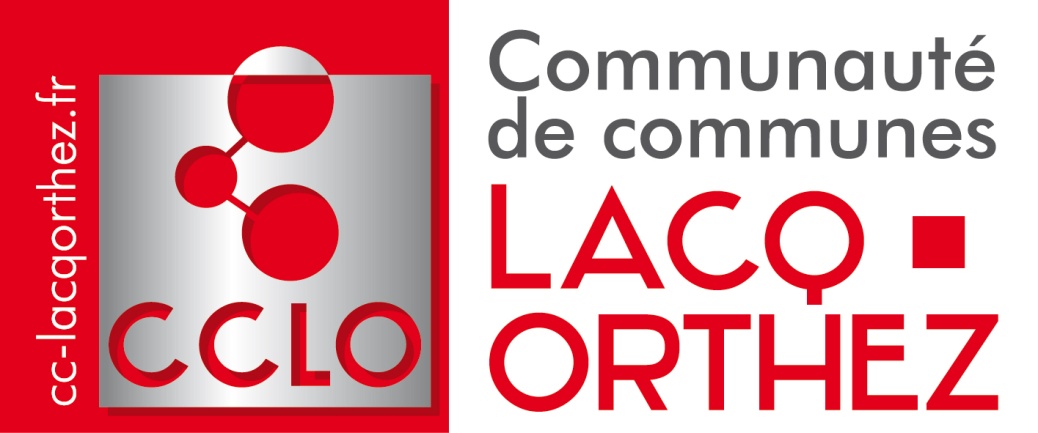 SOUTIEN AUX ASSOCIATIONS DE LA COMMUNAUTE DE COMMUNES POUR LA REALISATION DE MANIFESTATIONS SPORTIVES ET CULTURELLES ET/OU POUR LA LOCATION DE CHAPITEAUXFORMULAIRE DE DEMANDE D’AIDERENSEIGNEMENTS RELATIFS A L’ASSOCIATIONNom de l’association :	Adresse :	Téléphone : 	Adresse mail :	SIRET (obligatoire pour le versement de l’aide) : 	………………………….Responsables de l’association : Nom et prénom du Président :	Nom et prénom du Trésorier : 	Référence de la personne chargée du dossier au sein de l’association (nom, prénom et téléphone) :	Nombre d’adhérents :	LA MANIFESTATION SPORTIVE OU CULTURELLEIntitulé de la manifestation : Nature de la manifestation : 	- sportive (sans chapiteau) :	- culturelle (sans chapiteau) :- sportive (avec chapiteau) :- culturelle (avec chapiteau) :- location de chapiteau uniquement :Date de réalisation : …………………………….….Lieu de réalisation :	Contenu de la manifestation (si programme existant, le joindre à la demande)Estimation du public attendu  :……………………………………………Montant prévisionnel de la manifestation (joindre un budget prévisionnel avec dépenses et recettes en équilibre avec mention de la subvention demandée ainsi qu’un RIB ou RIP du compte à créditer)Supports de communication utilisés (logo, affiches, presse, etc.) :Autres :